Alice au pays des merveilles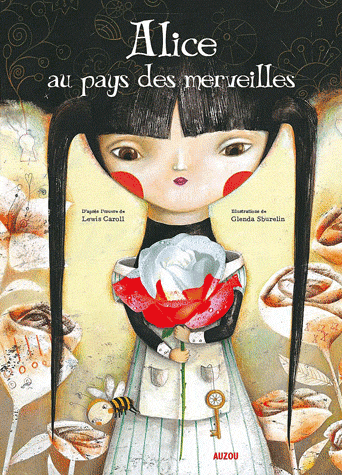 adapté par Priscilla Protet et illustré par Glenda SburelinAlice au pays des merveillesadapté par Priscilla Protet et illustré par Glenda SburelinAlice au pays des merveillesadapté par Priscilla Protet et illustré par Glenda SburelinAlice au pays des merveillesadapté par Priscilla Protet et illustré par Glenda SburelinAlice au pays des merveillesadapté par Priscilla Protet et illustré par Glenda SburelinAlice au pays des merveillesadapté par Priscilla Protet et illustré par Glenda Sburelin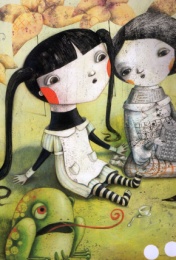 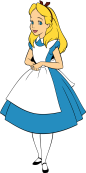 estavecsa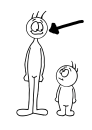 .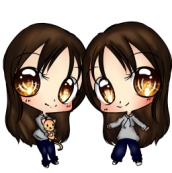 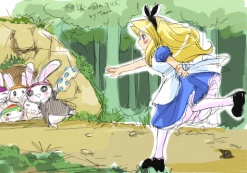 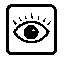 un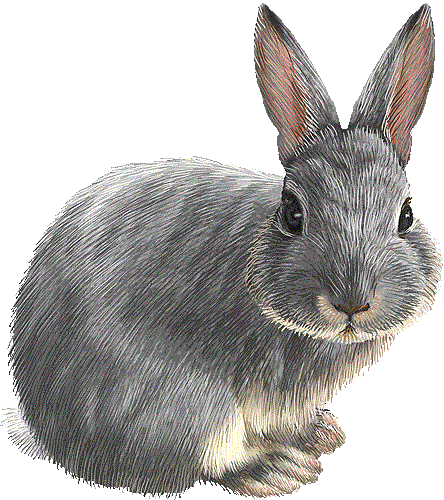 .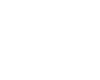 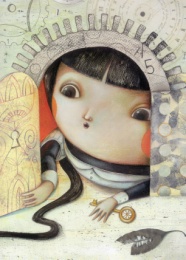 veut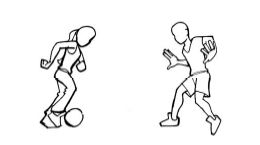 parla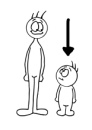 .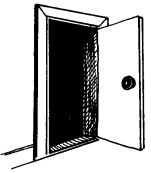 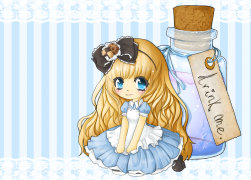 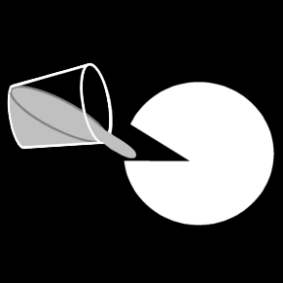 etdevient.Aliceestavecsagrandesœur.Alicevoitunlapinblanc.Aliceveutpasserparlapetiteporte.Aliceboitetdevientpetite.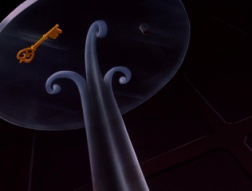 a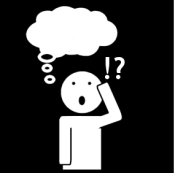 la.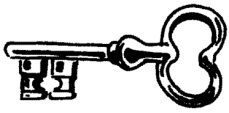 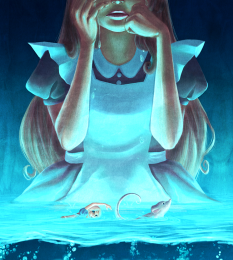 .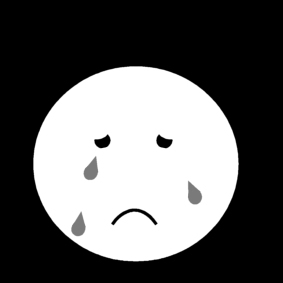 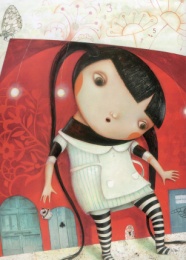 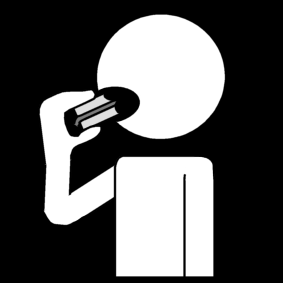 un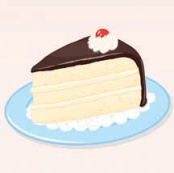 etdevient.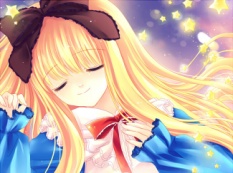 .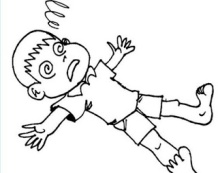 .Aliceaoubliélaclef.Alicepleure.Alicemangeungâteauetdevientgrande.Alices'évanouit.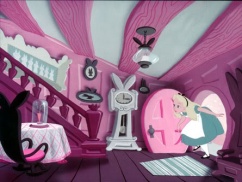 est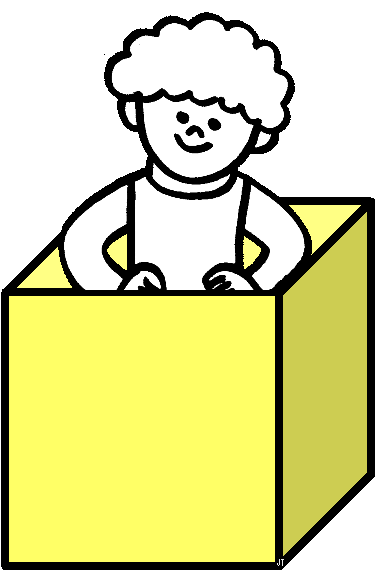 la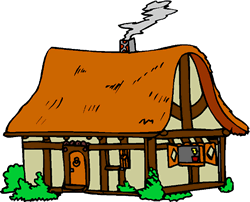 du.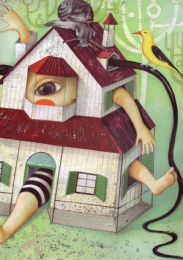 etdevientet.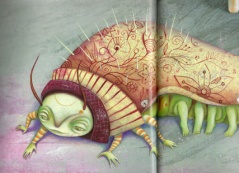 La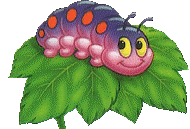 :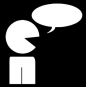 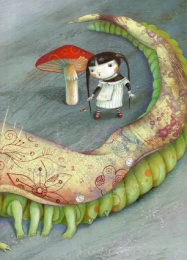 "du."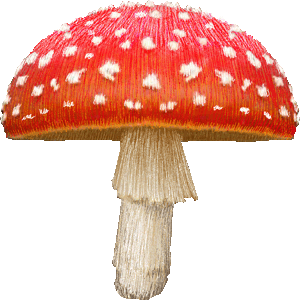 ."AliceestdanslamaisonduLapin.Alicemangeetdevientgrandeetpetite.Lachenilledit :"Mangeduchampignon."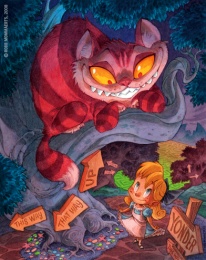 un.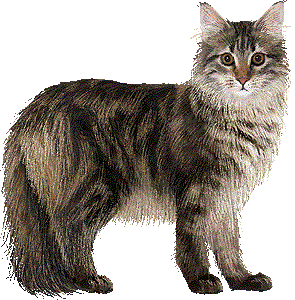 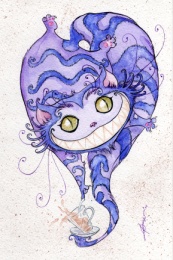 Le: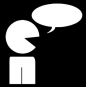 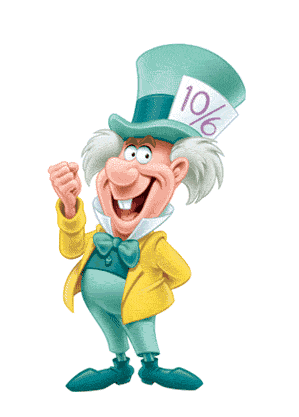 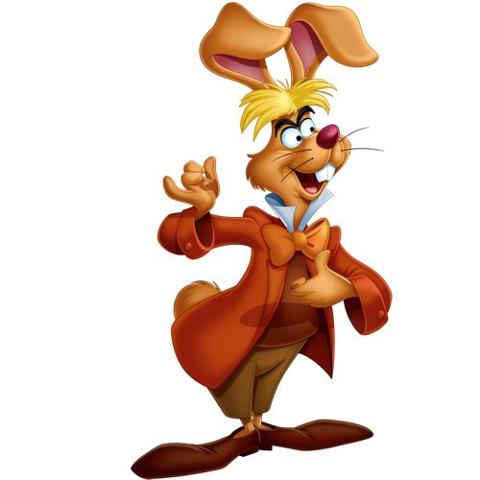 "Vale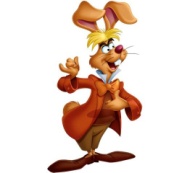 etle.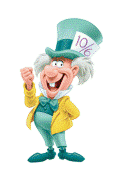 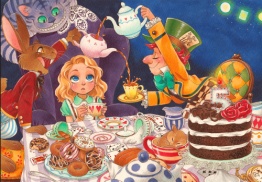 Leetlesont.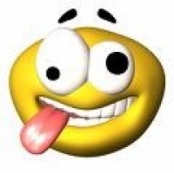 Alicevoitunchat.Lechatdit :"Vavoirlelièvreetlechapelier.Lelièvreetlechapeliersontfous.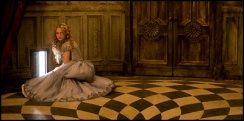 parla.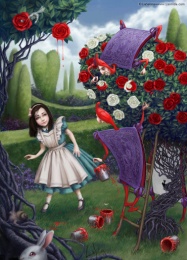 estun.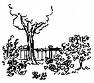 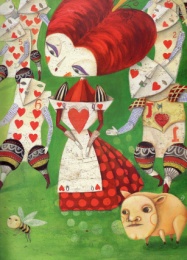 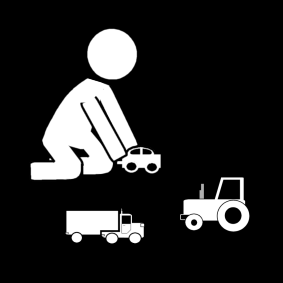 avecla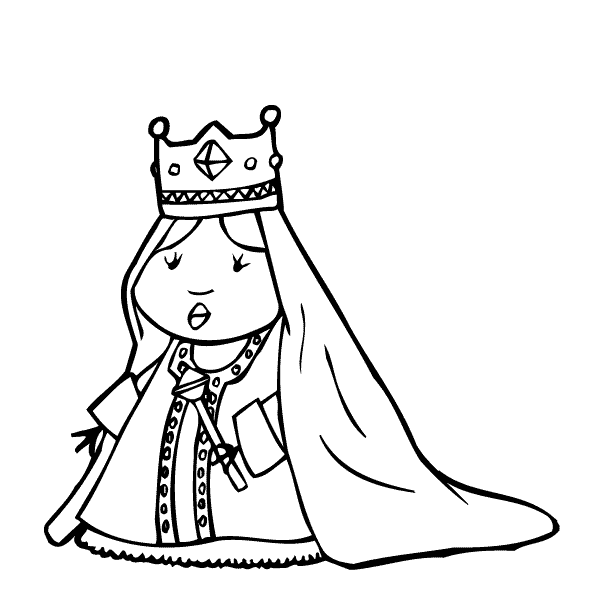 de.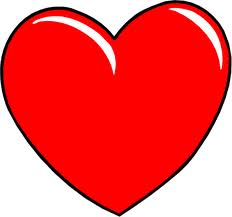 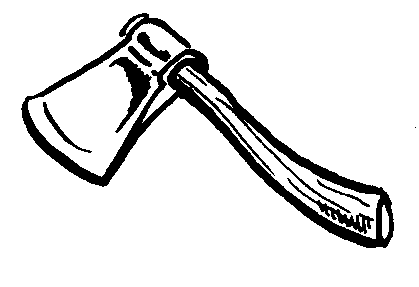 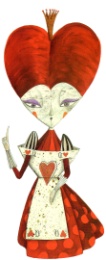 La: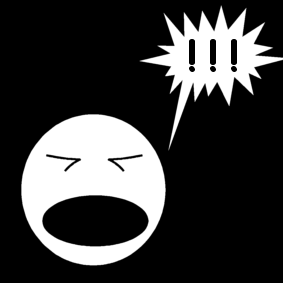 "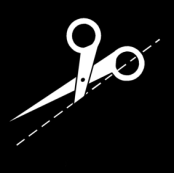 -luila."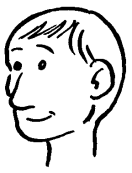 Alicepasseparlapetiteporte.Aliceestdansunjardin.AlicejoueaveclaReinedeCœur.LaReinecrie :"coupez-luilatête."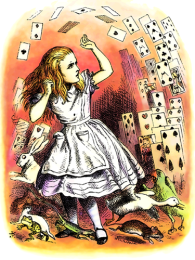 recommencerecommenceàdevenir.Laveutluila.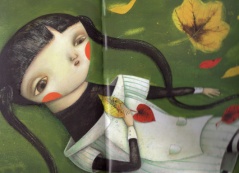 se.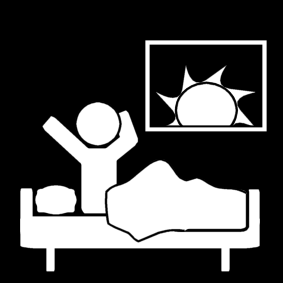 estavecsa.Alicerecommenceàdevenirgrande.LaReineveutluicouperlatête.Aliceseréveille.Aliceestavecsagrandesœur.